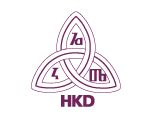 CROATIAN LIBRARY ASSOCIATIONNATIONAL AND UNIVERSITY LIBRARY IN ZAGREBRound Table Assessment, Management and Advocacy of Outcomes in Libraries;Opportunities for Balancing Business Interests and Traditional Library Values National and University Library in Zagreb Friday, 29 May 2015PROGRAMME8:30–9:30  Registration 9:30–10:00 Welcome and IntroductionMANAGEMENT AND ORGANISATION CULTURE AS  AN ENCOURAGEMENT TO STAFF CREATIVITY / Commission for Management        Moderator: Zrinka Udiljak BugarinovskiMANAGEMENT AND ORGANISATION CULTURE AS  AN ENCOURAGEMENT TO STAFF CREATIVITY / Commission for Management        Moderator: Zrinka Udiljak Bugarinovski10.00–10.30Invited speaker Employment and Working Conditions in Cultural and Creative Industries: An Overview of Working Strategies and Practices in CroatiaJaka Primorac, Institute for Development  and  International Relations, Zagreb10.30–10.50Organisational Structure Creating Stimulating Environment or Are We Ready for Change?Lea Lazzarich, University Library Rijeka10.50–11.00Discussion11.00–11.30  Coffee breakII. focusing on relevant indicators and WAYS OF EVALUATING library performance / Commission for Library Statistics and Performance Indicators Moderator: Marina MihalićII. focusing on relevant indicators and WAYS OF EVALUATING library performance / Commission for Library Statistics and Performance Indicators Moderator: Marina Mihalić11:30–12:00Invited speaker Challenging Traditional Evaluation Methods in the Maelstrom of ChangeMarkku, A.  Laitinen, National Library of Finland  (direct report via video link provided by CARNet from the 7th International Conference on Qualitative and Quantitative Methods in Libraries in Paris) 12.00–12.20 Quality Assessment in Libraries: Towards Developing Guidelines for Quality Assessment Practice Marina Mihalić, National and University Library in Zagreb 12.20–12.40The Role of Libraries in Ensuring Quality in Higher Education Institutions Edita Bačić, Faculty of Law, University of Split and Zrinka Udiljak Bugarinovski, Faculty of Economics and Business, University of Zagreb12.40–13.00 Developing Guidelines and Library Performance Indicators in University Library RijekaOrietta Lubiana  and Sanja Heberling Dragičević, University Library Rijeka13.00–13.20Collection Assessment Based on Citation Analysis: The Example of NUL Doctoral and Master’s Theses CollectionGoranka Mitrović and Kristina Romić, National and University Library in Zagreb13.20–13.40Online Collection of Statistical Data on Library Activity Dunja Gabriel, Jelica Leščić and Tomislav Milković, National and University Library in Zagreb13:40–14:00Discussion14:00–14:30 Lunch breakSOCIALLY RESPONSIBLE LIBRARIANSHIP AND PROFESSIONAL ETHICS IN ADVOCATING LIBRARIES AS INSTITUTIONS OF PUBLIC INTEREST / Commission for AdvocacyModerator: Edita BačićSOCIALLY RESPONSIBLE LIBRARIANSHIP AND PROFESSIONAL ETHICS IN ADVOCATING LIBRARIES AS INSTITUTIONS OF PUBLIC INTEREST / Commission for AdvocacyModerator: Edita Bačić14.30–14.45Professional Ethics and Socially Responsible Librarianship Edita Bačić,  Faculty of Law, University of Split  14.45–15.00Regulations and Strategic Documents Calling for Stronger Advocacy of LibrarianshipAlemka Belan-Simić, Zagreb City Libraries 15.00–15.10Croatian Library Association Public Advocacy Strategy (2015-2020): Focusing on Joint Activities Croatian Library Association, Commission for Advocacy 15.10–15-30Work with US – Using Public Advocacy to Set up a Business LibraryMarija Cvetnić–Kopljar, United States Embassy in Zagreb, Zrinka Udiljak Bugarinovski, Faculty of Economics and Business, University of Zagreb, and Dunja Holcer, Vlado Gotovac Public Library and Reading Room, Sisak15:30–16:00Discussion and Conclusions